Развиваем речевое дыхание у детейИсточником образования звуков речи является воздушная струя. Правильное речевое дыхание обеспечивает нормальное звукообразование, достаточную громкость, соблюдение пауз, сохранение плавности речи и ее выразительность.                         Регулярные  занятия  дыхательной  гимнастикой  способствуют  воспитанию  правильного  речевого  дыхания  с  удлиненным  постепенным  вдохом, профилактике  болезней  дыхательных  путей.  Правильное  носовое  дыхание  способствует  тренировке  дыхательной  мускулатуры, улучшает  местное  и  мозговое  кровообращение, препятствует  разрастанию  аденоидов, предохраняет  от  переохлажденияЦель дыхательных упражнений – научить детей быстро, бесшумно производить вдох и рационально, экономно использовать воздух на выдохе.        С детьми дошкольного возраста полезно проводить ежедневно ( в зависимости от возраста от 2 до 6 минут) следующие игры для формирования правильного речевого дыхания:● Дуть на снежинки, листики, бабочки, капельки, прикрепленные к картинке.● Сдувать со стола мелко нарезанные цветные бумажки, вату, пушинки, разноцветные картонные фигурки.● Дуть на лежащие на столе палочки, карандаши разной толщины, стараясь  их сдвинуть с места.● Дуть на шарики разной тяжести.● Дуть на пластмассовые и бумажные игрушки, плавающие в тазу.● Задувать на резком и длительном выдохе пламя свечи.● Поддерживать в воздухе пушинку на длительном выдохе.● Надувать резиновые игрушки, шарики.● Дуть в дудочку, свистульку, губную гармошку.● Пускать мыльные пузыри.● Дуть вверх, не давая упасть вниз пушинке, ватке, мыльному пузырюУпражнение «Бабочка»Вырезать из бумаги одну или несколько бабочек. К каждой бабочке привязать нитку и прикрепить так, чтобы бабочки висели на уровне лица ребенка. Взрослый и ребенок произносят приговорку: Бабочка-коробочка, Полети на облачко, Там твои детки -На березовой ветке!Затем взрослый предлагает малышу подуть на бабочку, «чтобы она полетела». Ребенок делает длительный плавный выдохПОМНИТЕ: дыхательные упражнения надо делать не более 5раз, чтобы не вызвать у детей головокружение, игрушка должна находится на уровне губ ребенка на расстоянии 10 – 15 см. Воздух необходимо набирать через нос, плечи не поднимать. Выдох должен быть длительным и плавным. Необходимо следить, чтобы не 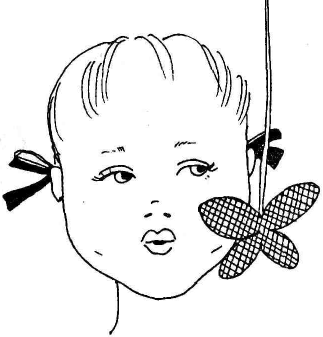 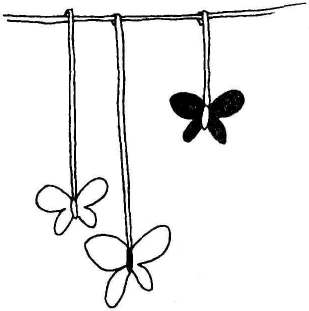 надувались щеки (на начальном этапе можно прижимать их ладошками).  «Задуй  упрямую  свечу»                  В  правой  руке  держать  цветные  полоски бумаги;                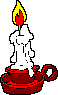                   левую  ладонь  положить  на  живот;                   вдохнуть ртом, надуть  живот;                  затем     длительно  выдыхать, «гасить  свечу». «Каша» - вдыхать  через  нос, на  выдохе  произнести  слово  «пых».                                                                                                   Повторить  не  менее  5  раз                                                                                          . 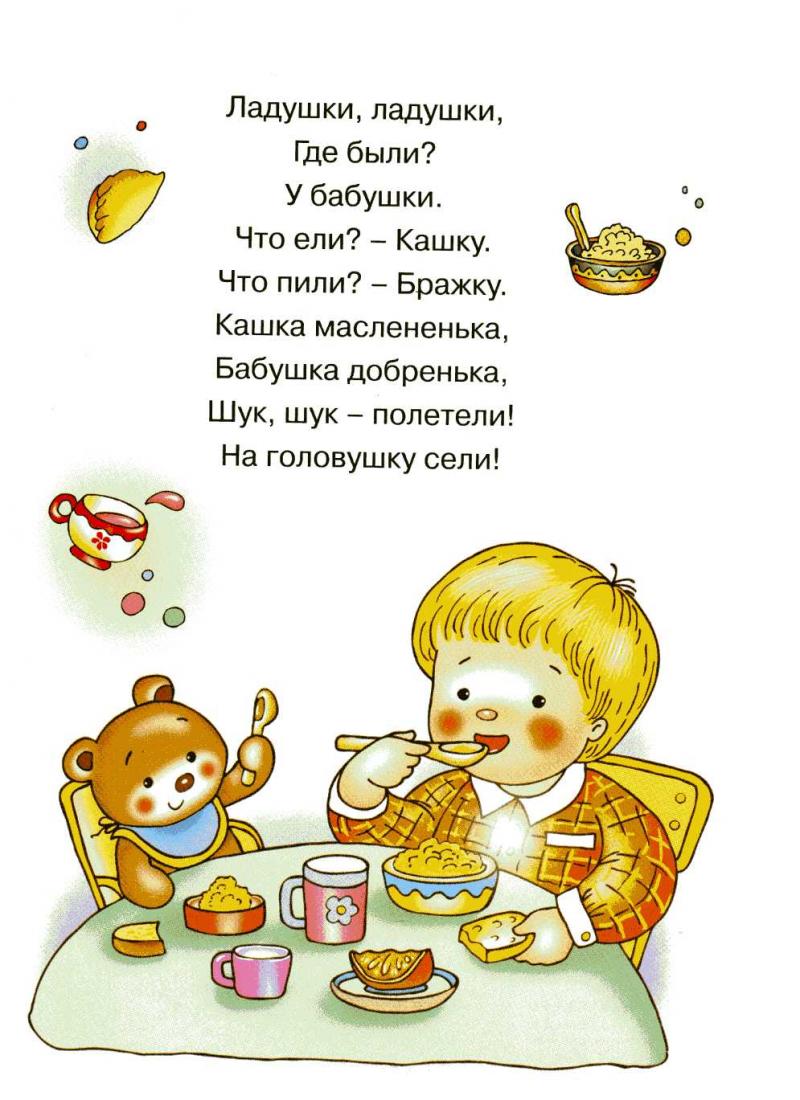 